               C.nr. 324/17GJYKATA THEMELORE NË PEJË, Gjyqtari Fatmir Baloku, në çështjen juridike – civile kontestimore të paditëses E.M me përfaqësues ligjor prindi Xh. M dhe paditëses Xh. M nga P. të cilat i përfaqëson Av. Q.Q nga P., kundër të paditurave C.S. sh .a. tani K.S.D. Sh .a .Rr. numër  në P. dhe K.S. ‘’E’’ në P, me bazë juridike kompensim dëmi, vlera e kontestit 4900 euro, në seancën e datës 21.05.2019, bie këtë:A K T V E N D I MKONSIDEROHET e tërhequr padia e paditëseve E.M nga P. dhe Xh. M nga P., kundër të paditurave C.S. sh .a. tani K.S.D. Sh .a .Rr.’’   ‘’numër  në P. dhe K.S. ‘’E’’ në P, me bazë juridike kompensim dëmi, e evidentuar në këtë gjykatë nën numrin C.nr. 324/17.A  r  s  y e t  i  mPaditësja E.M dhe Xh. M nëpërmes të autorizuarit të tyre avokatit Q.Q nga P., kanë parashtruar në këtë gjykatë padi për kompensim dëmi të shkaktuar në aksident komunikacioni.Gjykata ka caktuar seancën e shqyrtimit kryesorë me datën 21.05.2019 në ora 11:00, ashtu që i’ u ka dërguar ftesa palëve paditëse dhe të paditurave, mirëpo nga konstatimi i flet kthesave vërehet që palët ndërgjyqëse dhe atë i autorizuari i paditëseve dhe të paditurat i kanë pranuar ftesat me datën 20.03.2019, mirëpo nuk kanë prezantuar në gjykatë me datën 21.05.2019, dhe mungesën nuk e kanë arsyetuar.Sipas dispozitës së nenit 423.3 të LPK-së, shprehimisht parashihet se në qoftë se paditësi nuk vjen në seancën e shqyrtimit kryesor edhe pse është thirrur në mënyrë të rregullt, konsiderohet se e ka tërhequr padinë, përveç nëse i padituri deklaron se kërkon që të zhvillohet shqyrtimi kryesor i çështjes në mungesë të paditësit, e në rastin konkret  në seancë kanë munguar edhe të paditurat.Prandaj nga arsyet e cekura më lartë u vendos si në dispozitiv të këtij aktvendimi.GJYKATA THEMELORE NË PEJË me datë 21.05.2019 Gj y q t a r i										Fatmir BalokuUDHËZIM JURIDIK:Kundër këtij aktvendimi është e lejuar ankesa, në afat prej 15 dite nga dita e dorëzimit, Gjykatës së Apelit në Prishtinë, përmes kësaj gjykate.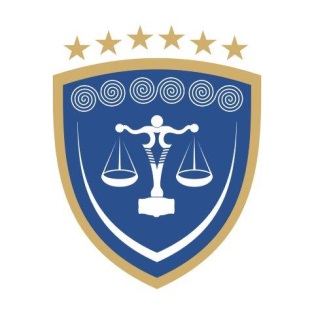 REPUBLIKA E KOSOVËSREPUBLIKA KOSOVA – REPUBLIC OF KOSOVOGJYKATA THEMELORE  PEJËOSNOVNI SUD PEĆ – BASIC COURT  P.